ATATÜRK ÜNİVERSİTESİ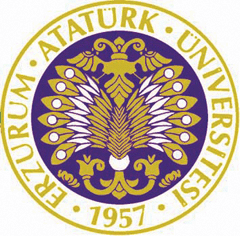 Mühendislik Fakültesi................. Mühendisliği Bölüm Başkanlığına 				        		Ders Değiştirme/Saydırma Başvuru DilekçesiMühendislik Fakültesi  ..................... Mühendisliği Bölümünde alarak başarısız olduğum/yeniden almak istediğim, aşağıda belirttiğim derslerin, bu dönem açılmaması nedeniyle aşağıdaki karşılıklarını almak istiyorum.  Gereğinin yapılmasını arz ederim.									İmza:									Tarih:Eklenecek Belge/Belgeler:Bölüm eşdeğer ders listesi.KİMLİK BİLGİLERİ (Tüm alanları doldurunuz)KİMLİK BİLGİLERİ (Tüm alanları doldurunuz)Adı ve SoyadıÖğrenci NoTelefonAdrese-postaDAHA ÖNCE AÇILIP, BU DÖNEM AÇILMAYAN DERSİN DAHA ÖNCE AÇILIP, BU DÖNEM AÇILMAYAN DERSİN DAHA ÖNCE AÇILIP, BU DÖNEM AÇILMAYAN DERSİN DAHA ÖNCE AÇILIP, BU DÖNEM AÇILMAYAN DERSİN YERİNE ALINACAK DERSİNYERİNE ALINACAK DERSİNYERİNE ALINACAK DERSİNYERİNE ALINACAK DERSİNKODUADIKREDİSİDAHA ÖNCE ALINDIĞI DÖNEMKODUADIKREDİSİAÇILDIĞI DÖNEMBU KISIM DANIŞMAN VE BÖLÜM BAŞKANLIĞINCA UYGUN/UYGUN DEĞİL ŞEKLİNDE MUTLAKA ONAYLANMALIDIRBU KISIM DANIŞMAN VE BÖLÜM BAŞKANLIĞINCA UYGUN/UYGUN DEĞİL ŞEKLİNDE MUTLAKA ONAYLANMALIDIRBU KISIM DANIŞMAN VE BÖLÜM BAŞKANLIĞINCA UYGUN/UYGUN DEĞİL ŞEKLİNDE MUTLAKA ONAYLANMALIDIRDANIŞMANUYGUN              :UYGUN DEĞİL :BÖLÜM BAŞKANIUYGUN              :UYGUN DEĞİL :DERSİN ALINACAĞI BÖLÜM BAŞKANIUYGUN              :UYGUN DEĞİL :Ad Soyad:Tarih          :İmza          :Ad Soyad:Tarih          :İmza          :Ad Soyad:Tarih          :İmza          :İLGİLİ YÖNETMELİK MADDESİ        ATATÜRK ÜNİVERSİTESİ MÜHENDİSLİK FAKÜLTESİ LİSANS EĞİTİM-ÖĞRETİM VE SINAV YÖNETMELİĞİ (ESKİ)Ders Alma ve Ders Bırakma Madde 11 - (Değişiklik: RG-22/03/2007-26470) AGNO'sunu yükseltmek isteyen öğrenci, alt yarıyıllardan başarılı veya koşullu başarılı olduğu derslerden en çok ikisini tekrar alabilir. AGNO hesabında tekrarlanan dersler için öğrencinin aldığı en son not geçerlidir. İlk iki hafta içinde bırakılmayan seçmeli dersler zorunlu ders gibi işlem görür. Ancak öğrenci, başarısız olduğu seçmeli dersin ilgili müteakip dönemde açılmaması halinde, başka bir seçmeli ders alabilir.